Leavers still showing in SimsIMPORTANT: Whenever making a pupil(s) a leaver you must use Leaver Routine in Sims.Routines\Pupil\Leavers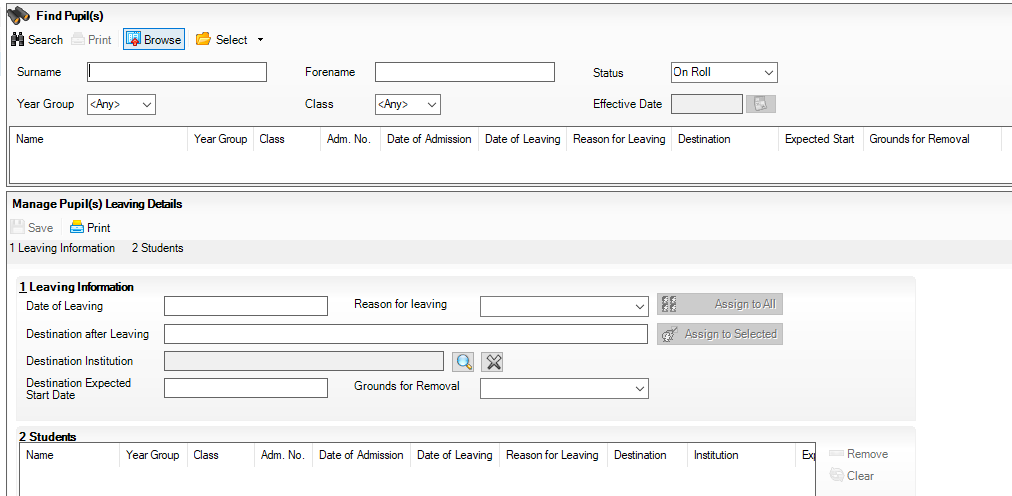 Failing to use this routine can mean that in certain sections of Sims and in some reports, pupils that you have made leavers will still show.If after using this routine pupil is still showing, then run the following in Sims.Database DiagnosticsGo to - Tools\System\Diagnostics\Database Diagnostics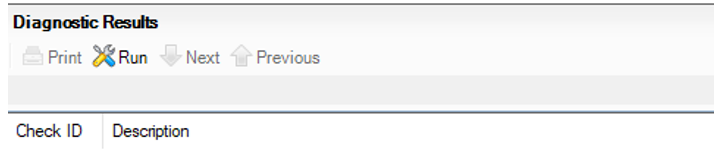 Click on RunThen “Yes” to next messageThis can take between 5 to 20 minutes to rune depending on number of pupils.When completed it will show results from 100 checksScroll down list and look at any relevant highlighted sections that refer to attendance.This will hopefully show correction for any leavers still showing on roll.Validate membershipGo to - Tools\Validate MembershipClick OK This will only take a few minutes to run.Student still showing as an Applicant in Admissions.If after doing all of this pupil still shows the reason for this could be that pupil is still showing as an applicant.To check this, go to.	Focus\Admission\ApplicationMake sure all relevant field selections are set to “Any” and click search.If pupil showing, then highlight and click on delete (red cross) to remove.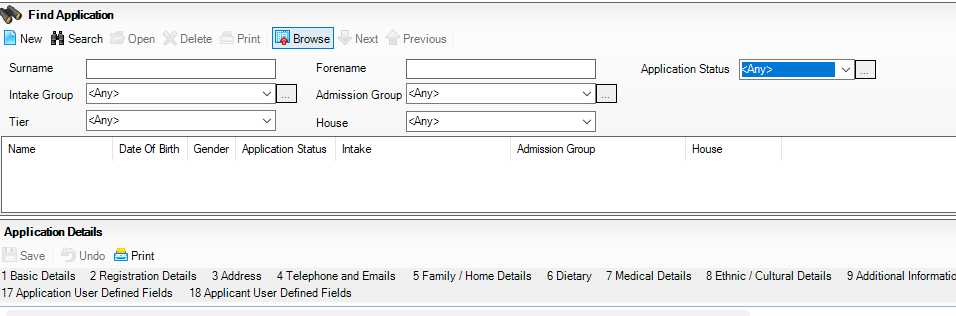 Note:   Some report will show on roll pupils as well as “Accepted Applicants”